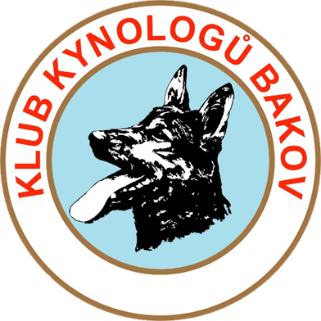 PES 	X	FENABonitace	X	PřebonitaceJméno a chovatel. Stanice: Číslo zápisu: 						Tetovácí č./čip:	Datum narození:				DNA:	RTG DKK:					RTG DLK:Zkoušky:Otec Jméno a chovatel. Stanice: Číslo zápisu: 						Zkoušky: 		MatkaJméno a chovatel. Stanice: Číslo zápisu: 						Zkoušky: 		Chovatel:Majitel: Držitel:Telefon/email:Majitel či držitel souhlasí s uvedením svého jména a adresy v bonitačním katalogu.Datum: 						Podpis: 